emco grilles de solType 771Descriptif type :Grilles de sol 771 rigide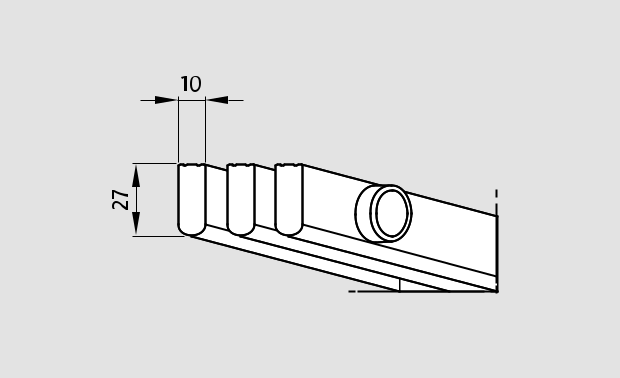 Fourniture de grilles de sol rigide, fabriqué sur mesure. Type« Grilles de sol 771 » de chez emco, rigide de hauteur 27mm,composé :De barreaux pleins (l 10 mm x h 27mm) en matière de synthèse de haute qualité, résistante au choc, aux rayons U.V, à la corrosion, au chlore, à l'eau de mer et aux eaux thermales, présentant une surface totalement fermée et hygiénique. Les barreaux sont liés par des tubes porteurs en polyester armé de fibre de verre.Le poids de la grille est de 15kg/m².L’écartement des profilés est de 8 mm selon les normes DIN EN13451-1 et DIN EN 16582-1 (pour éviter le coincement des doigts)et le dessus des profilés est plat, assurant une sécurité maximale(SPP).La prise de cotes sera réalisée in situ par le fabricant des grilles,après la pose des goulottes pour assurer une mise en oeuvreparfaite.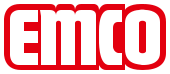 Sous réserve de modifications techniquesemco France SAS · 8 Rue des Perrières ZI · 39700 Dampierre / FR · Tel. (+33) 03 84 80 16 20 · Fax (+33) 03 84 80 16 21 · info@emco.fr · www.emco.fr